Honors English III
December 2017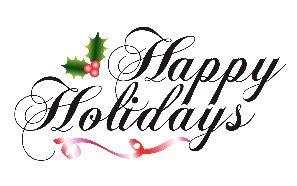 MondayTuesdayWednesdayThursdayFridayNov. 27Vocab 7 Defs“Gatsby” movie28“Gatsby” movie29Gatsby disc.Start Glass Castle parenting activity30Finish parenting activityGC introDec. 1V7 QuizGlass Castle pp. 3-25 duestudy guide 14Vocab 8 DefsGC pp. 26-50Study guide 25GC pp. 51-75Study guide 36Early ReleaseGC pp. 76-115Study guide 47GC pp. 116-135Study guide 58V8 QuizGC pp. 136-163Study guide 611Vocab 9 DefsGC pp. 164-192Study guide 712GC pp. 193-213Study guide 813GC pp. 214-241Study guide 914V9 Quiz GC pp. 245-288Study guide 1015Glass Castle test18Of Mice & MenIndependent packet“Glass Castle” movie19Of Mice & MenIndependent packet“Glass Castle” movie20Winter21Break!!!22